В соответствии с п. 2 и п. 4 ст. 16 Федерального закона от 22.11.1995 года № 171-ФЗ          «О государственном регулировании производства и оборота этилового спирта, алкогольной и спиртосодержащей продукции и об ограничении потребления (распития) алкогольной продукции», постановлением Правительства Российской Федерации» от 27.12.2012 года № 1425              «Об определении органами государственной власти субъектов Российской Федерации мест массового скопления граждан и мест нахождения источников повышенной опасности, в которых не допускается розничная продажа алкогольной продукции, а также определении органами местного самоуправления границ прилегающих к некоторым организациям и объектам территорий, на которых не допускается розничная продажа алкогольной продукции», Законом Санкт-Петербурга от 23.09.2009 года № 420-79 «Об организации местного самоуправления в Санкт-Петербурге», Уставом внутригородского Муниципального образования Санкт-Петербурга муниципальный округ  Лиговка-Ямская, местная Администрация,ПОСТАНОВЛЯЕТ:1. Внести изменения в постановление местной Администрации внутригородского Муниципального образования Санкт-Петербурга муниципальный округ Лиговка-Ямская от  29.09.2014 г. № 110 «Об определении границ прилегающих к некоторым организациям и объектам территорий, на которых не допускается розничная продажа алкогольной продукции, на территории внутригородского Муниципального образования Санкт-Петербурга муниципальный округ Лиговка-Ямская»:1.1. Приложение № 8 к вышеуказанному постановлению изложить в редакции, согласно приложению, к настоящему постановлению.2. Опубликовать настоящее постановление в официальном печатном издание Муниципального Совета Муниципального образования Лиговка-Ямская - газете «Лиговка-Ямская» и разместить в информационно-телекоммуникационной сети «Интернет» на официальном сайте Муниципального образования Лиговка-Ямская (ligovka-yamskaya.ru/лиговка-ямская.рф).3. Направить настоящее постановление для включения в Регистр нормативных правовых актов Санкт-Петербурга в электронной форме.4. Настоящее постановление вступает в силу на следующий день после дня его официального опубликования (обнародования).5. Контроль за выполнением настоящего постановления оставляю за собой.Глава местной Администрации                                                                              О.Ю. БукановаЕ.В. Родин717-87-44Приложение №8. Государственное бюджетное образовательное учреждение дополнительного образования детей Детский оздоровительный образовательный туристический центр Санкт-Петербурга "Балтийский берег", расположенное по адресу: 191119, Санкт-Петербург, ул. Черняховского, 49, лит. А.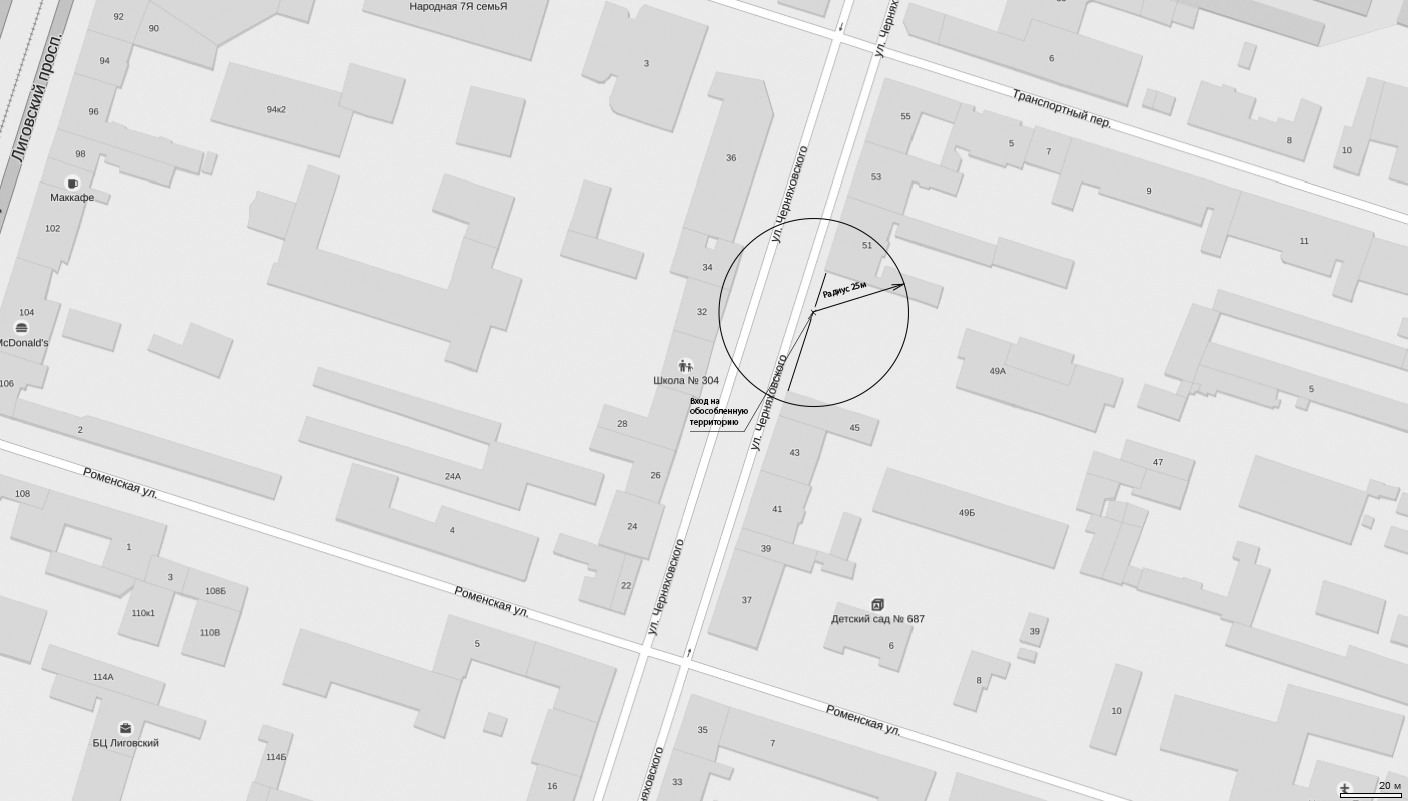 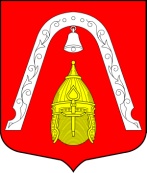 МЕСТНАЯ АДМИНИСТРАЦИЯВНУТРИГОРОДСКОГО МУНИЦИПАЛЬНОГО  ОБРАЗОВАНИЯСАНКТ-ПЕТЕРБУРГА МУНИЦИПАЛЬНЫЙ ОКРУГ ЛИГОВКА-ЯМСКАЯПОСТАНОВЛЕНИЕМЕСТНАЯ АДМИНИСТРАЦИЯВНУТРИГОРОДСКОГО МУНИЦИПАЛЬНОГО  ОБРАЗОВАНИЯСАНКТ-ПЕТЕРБУРГА МУНИЦИПАЛЬНЫЙ ОКРУГ ЛИГОВКА-ЯМСКАЯПОСТАНОВЛЕНИЕМЕСТНАЯ АДМИНИСТРАЦИЯВНУТРИГОРОДСКОГО МУНИЦИПАЛЬНОГО  ОБРАЗОВАНИЯСАНКТ-ПЕТЕРБУРГА МУНИЦИПАЛЬНЫЙ ОКРУГ ЛИГОВКА-ЯМСКАЯПОСТАНОВЛЕНИЕМЕСТНАЯ АДМИНИСТРАЦИЯВНУТРИГОРОДСКОГО МУНИЦИПАЛЬНОГО  ОБРАЗОВАНИЯСАНКТ-ПЕТЕРБУРГА МУНИЦИПАЛЬНЫЙ ОКРУГ ЛИГОВКА-ЯМСКАЯПОСТАНОВЛЕНИЕ10.09.2018№ 27«О внесении изменений в постановление  местной Администрации Муниципального   образования  Лиговка-Ямская от  29.09.2014 года № 110 «Об определении границ прилегающих к некоторым организациям и объектам территорий, на которых не допускается розничная продажа алкогольной продукции на территории внутригородского Муниципального образования Санкт-Петербурга муниципальный округ  Лиговка-Ямская»«О внесении изменений в постановление  местной Администрации Муниципального   образования  Лиговка-Ямская от  29.09.2014 года № 110 «Об определении границ прилегающих к некоторым организациям и объектам территорий, на которых не допускается розничная продажа алкогольной продукции на территории внутригородского Муниципального образования Санкт-Петербурга муниципальный округ  Лиговка-Ямская»